Modell–Elektrofahrzeug: Lösungsvorschläge/Ergebnisse zu den Aufgaben1. Unser technisches System: Das Modell–ElektrofahrzeugTeilsysteme:1	Fahrzeugchassis2	Antrieb3	Steuerung4	Stromversorgung5	Kabel-FernsteuerungBaugruppen:2.1	Elektromotor2.2	Getriebe2.3	AntriebsgehäuseKomponenten:2.2.1	Zahnrad2.2.2	Welle2.2.3	Lager2.2.4	DistanzbuchseAufgaben:z. B. 2 Antrieb: bewegt das Fahrzeug usw.2. 	Darstellung als Blockbildvon links nach rechts bzw. von oben nach unten: Steuerung – Licht (Taschenlampe) – Elektronik – Schalter – Getriebe – mechan. Energie – Information, Daten – Straße3. 	Ausgewählte Baugruppen3.1 	Getriebe3.1.1 	VorversucheA_3.1		z1 = 10, z2 = 30, z3 = 50A_3.2		nW2 = 2000 U/min, nW3 = 400 U/minA_3.3  		nW2 = 50 U/minA_3.4 		nW3 = 50 U/min, Drehrichtung AA_3.5		n = 74 U/min, gleiche Drehrichtung wie angetriebenes ZahnradA_3.6		nb = 1000 U/min, nc = 333,3 U/min, nd = 37 U/min, ne = 111,1 U/min, 
		nf = 12,3 U/minA_3.7		Drehrichtung ändert sichA_3.8		s = 1,93 mA_3.9		Steigerung des Drehmoments ('Dreh–Kraft')A_3.10		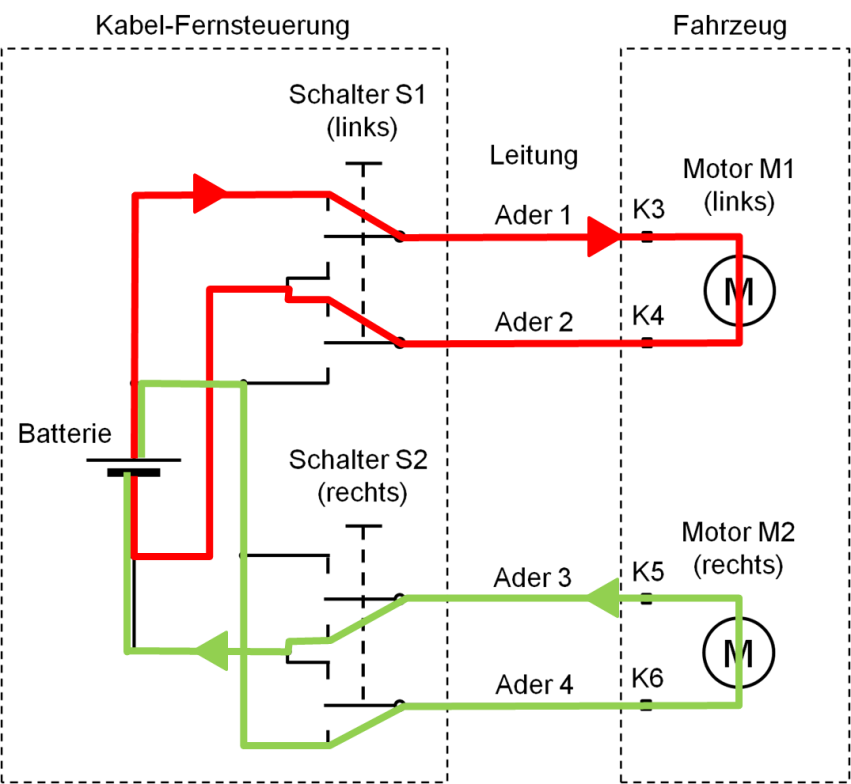 A_3.11		K3 +, K4 –, K5 –, K6 +A_3.12		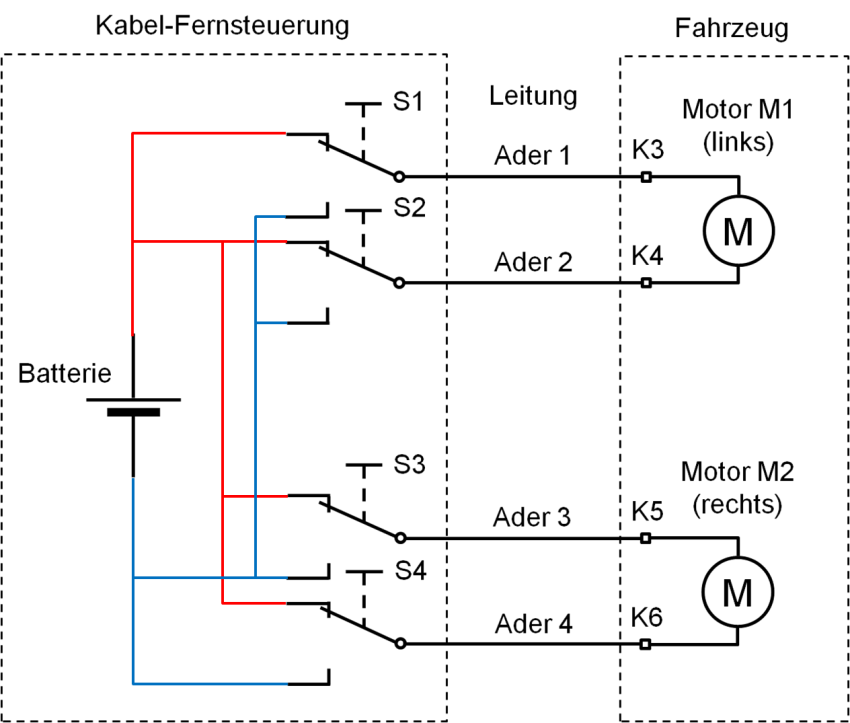 A_3.13		RV = 390 Ω, PRV = 0,25 WA_3.14		RV = 470 Ω, PRV = 0,125 WA_3.15		IF = 25 mA, UF = 2,12 VA_3.16		RV = 120 Ω, PRV = 0,125 W, 'absolute maximum ratings' nicht überschreiten4.  	Fertigung4.1  	Mechanische Bauteile bzw. Baugruppen4.1.1 	StücklisteA_4.1		z. B. gut sortierter Baumarkt, EisenwarenhandelA_4.2		z. B. Blech muss auf dem Tisch der CNC–Fräse mit Schrauben befestigt 			werden 4.1.2 	GrundplatteA_4.3		3D: + Zusammenstellung auf einen Blick gut erkennbar (z. B. für Montage),		– Abmessungen sind nicht mit Kenntnis des Maßstabs entnehmbar, 
		– ungeeignet für Fertigung, 3D hier nicht sinnvoll4.1.3 	Bauteile der Kabel–FernsteuerungA_4.4		Zweckmäßig: Liefert wesentliche Information für den Zusammenbau auf einen 		Blick, leicht und ohne Kenntnisse der technischen Kommunikation zu 			interpretieren4.1.4 	Montage–4.2	Elektrische Bauteile bzw. Baugruppen4.2.1	StücklisteA_4.5		Elektronik–FachhandelA_4.6		470 Ω: gelb – violett – braun – (silber / gold)		1 kΩ: braun – schwarz – rot		4,7 kΩ: gelb – violett – rot		10 kΩ: braun – schwarz – orange		22 kΩ: rot – rot – orangeA_4.7		–	A_4.8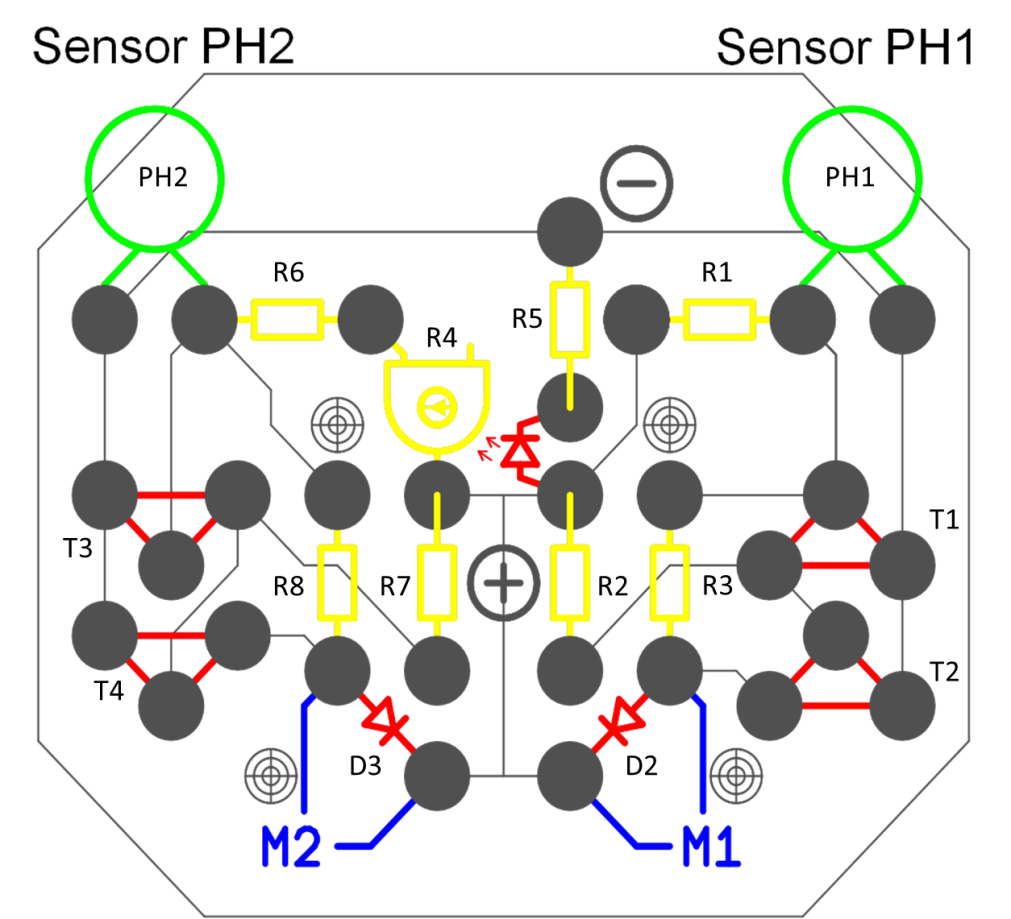 